_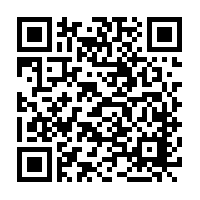 26223826ˊ11183826